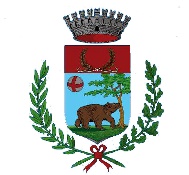 COMUNE DI REGGELLO (CITTÀ METROPOLITANA DI FIRENZE)SETTORE FINANZIARIOAVVISO PUBBLICO DI MANIFESTAZIONE DI INTERESSE FINALIZZATO ALLA NOMINA         TRIENNALE DEL PRESIDENTE DEL COLLEGIO DEI REVISORI DEI CONTI DEL COMUNE DI  REGGELLOIL COMUNE DI REGGELLOVISTA la Delibera di Consiglio Comunale n. 81 del 31/07/2019 ad oggetto: “NOMINA COLLEGIO REVISORI CONTABILI PER IL TRIENNIO 2019-2022.”, con la quale si procedeva alla nomina dei membri del Collegio dei Revisori dei Conti del Comune di Reggello per il triennio 2019-2022; con decorrenza dalla data di esecutività del suddetto provvedimento e con scadenza alla data del 30/07/2022;ATTESO che il Comune di Reggello deve procedere alla nomina del componente dell'Organo di Revisione con funzioni di Presidente per il triennio 2022-2025 ai sensi dell'art. 16, comma 25- bis, del D.L. 13 agosto 2011, n. 138, modificato dall'art. 57-ter del D.L. 26 ottobre 2019, n. 124, convertito con modificazioni dalla legge 19 dicembre 2019, n. 157;PRECISATO che l’art. 57-ter del Decreto Legge n. 124/2019 convertito dalla Legge n. 157/2019 disciplina la nomina del Presidente stabilendo che: “Nei casi di composizione collegiale dell'organo di revisione economico finanziario previsti dalla legge, in deroga al comma 25, i consigli comunali, provinciali e delle città metropolitane e le unioni di comuni che esercitano in forma associata tutte le funzioni fondamentali eleggono, a maggioranza assoluta dei membri, il componente dell'organo di revisione con funzioni di presidente, scelto tra i soggetti validamente inseriti nella fascia 3 formata ai sensi del regolamento di cui al decreto del Ministro dell'interno 15  febbraio 2012, n. 23, o comunque nella fascia di più elevata qualificazione professionale in caso di modifiche al citato regolamento”;AVVISAche possono presentare dichiarazione di disponibilità alla candidatura i soggetti validamente inseriti nella Fascia 3 dell'Elenco dei Revisori degli enti locali, formata ai sensi dell'art. 16, comma 25, del D.L. 13 agosto 2011, n.138, modificato dall'art. 57-ter del D.L. 26 ottobre 2019, n. 124, convertito con modificazioni dalla legge 19 dicembre 2019, n. 157 e del Regolamento di cui al Decreto del Ministro dell'Interno 15 febbraio 2012, n. 23.I Revisori interessati possono far pervenire la propria istanza, da compilare secondo lo schema di domanda di partecipazione (Allegato 1), contenente i dati anagrafici e la dichiarazione del possesso dei prescritti requisiti, debitamente sottoscritta, entro il termine perentorio di venerdì 02 settembre 2022,  alle ore 13.00  esclusivamente per via telematica all'indirizzo di posta elettronica certificata del Comune di Reggello: PEC: comune.reggello@postacert.toscana.it.Non saranno considerate istanze pervenute con altri mezzi e/o oltre il termine stabilito e/o già pervenute in data antecedente alla pubblicazione del presente avviso.I requisiti di cui sopra dovranno essere posseduti alla data di presentazione della dichiarazione di disponibilità.Nella dichiarazione di disponibilità, resa ai sensi degli articoli 46 e 47 del Decreto del Presidentedella Repubblica 28 dicembre 2000, n. 445, i candidati dovranno dichiarare:di accettare a tutti gli effetti l'eventuale incarico di Presidente del Collegio dei Revisori di Reggello, impegnandosi a rispettare le condizioni indicate nella Delibera di nomina di  esclusiva competenza del Consiglio Comunale, ivi comprese quelle economiche;di essere validamente inseriti nella fascia 3 dell'elenco dei Revisori degli enti locali, formata ai sensi dell'art. 16, comma 25, del D.L. n. 138/2011, modificato dall' art. 57- ter del D.L. n. 124/2019, convertito con modificazioni dalla legge n. 157/2019 e del Regolamento di cui al Decreto del Ministro dell'Interno 15 febbraio 2012, n. 23;di confermare il permanere dei requisiti e dei dati dichiarati al momento della presentazione della domanda di iscrizione all' Elenco dei Revisori dei Conti;di non trovarsi nelle condizioni di incompatibilità/ineleggibilità richiamate dall'articolo 236, del D.Lgs. 18 agosto 2000, n. 267;di rispettare i limiti all'affidamento degli incarichi di cui all'art. 238 del D.Lgs. n.267/2000;di non aver svolto l'incarico per più di due volte nel Comune di Reggello, ai sensi dell’art. 235 comma 1 del D.Lgs. n. 267/2000;di non incorrere in alcuna ipotesi di conflitto di interessi all'accettazione della carica di Presidente del Collegio dei Revisori dei Conti in caso di nomina;di impegnarsi a comunicare all'Ente ogni eventuale atto modificativo delle dichiarazioni presentate e di essere a conoscenza che, se tali modifiche comportano la perdita dei requisiti, l'Ente si riserva di revocare gli incarichi conferiti;di essere a conoscenza che i dati personali per gli adempimenti connessi alla presente procedura saranno trattati, in materia di protezione dei dati personali, nel rispetto di quanto previsto dal Regolamento UE n.679/2016.Alla dichiarazione di disponibilità debitamente compilata e firmata, deve essere allegata la seguente documentazione: copia fotostatica di un documento di riconoscimento in corso di validità ai sensi del D.P.R. n. 445/2000; curriculum vitae in formato europeo, debitamente firmato.E’ ammessa la sottoscrizione del documento cartaceo debitamente scansionato in formato pdf e allegato alla PEC, ovvero la firma digitale (l'assenza della sottoscrizione comporterà l'esclusione dalla procedura).Il presente avviso è finalizzato esclusivamente ad acquisire la disponibilità degli interessati ad assumere la carica e non vincola in alcun modo il Comune di Reggello nei confronti degli istanti. L’adozione dell’atto di nomina è di spettanza del Consiglio Comunale.Il compenso dei Revisori dei Conti è fissato dalla delibera di nomina, approvata dal Consiglio Comunale, insieme ai criteri di determinazione dei rimborsi in base al combinato disposto delle norme di cui all' art. 241 del D.Lgs. n. 267/2000 e del Decreto emesso dal Ministero dell’Interno di concerto col Ministero dell’Economia in data 21 dicembre 2018, pubblicato in Gazzetta Ufficiale in data 04 gennaio 2019. Si rappresenta unicamente ai soli fini informativi che in pregresso il compenso per il Presidente era stato stabilito dal Consiglio Comunale in € 13.500,00 oltre i contributi previdenziali (4% previsti per legge e IVA).I dati forniti saranno trattati, raccolti e conservati presso l'Amministrazione Comunale, esclusivamente per finalità inerenti alla procedura in oggetto e, comunque, in modo da garantirne la sicurezza e la riservatezza, nel rispetto di quanto disposto dal Regolamento UE n. 679/2016.Il presente avviso, unitamente all'allegata dichiarazione e all'elenco dei Revisori iscritti in fascia 3 è pubblicato sull'Albo online, sull'homepage del sito Istituzionale e nell'apposita sezione Amministrazione Trasparente - Concorsi e Bandi ed è trasmesso agli Ordini dei Dottori Commercialisti ed Esperti Contabili della Toscana.Dalla Residenza Municipale, lì 16/08/2022La Responsabile del Settore Finanziari o         Dott.ssa Marilena Baldini__________________________________________________________________________________   50066 REGGELLO - Piazza Roosevelt, 1 - Tel. 0558669211 - Fax 0558669266 - P.IVA e C.F. 01421240480